أدعيه حروف نفى - ۱حضرت بابأصلي عربي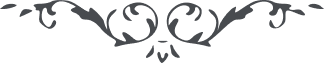 دعاى حروف نفى – من آثار حضرت نقطه اولى – بر اساس نسخه مجموعه صد جلدى، شماره 82، صفحه 16 – 25تذكر: اين نسخه كه ملاحظه ميفرمائيد عينا مطابق نسخه خطى تايپ گشته و هرگونه پيشنهاد اصلاحي در قسمت ملاحظات درباره اين اثر درج گرديده است.بسم الله الامنع الاقدساللهم اني اسالك بالوهيتك التي انها هي ممتنعة فوق كل شيء ان تعذبن كل ذات الف ينسب الى شجرة النفي بقيوميتك التي انها هي متقومة فوق كل شيء انك كنت قهارا شديدا اللهم اني اسالك ببازخيتك التي انها هي مرتفعة فوق كل شيء ان تعذبن كل ذات باء ينسب الى شجرة النفي بقيوميتك التي انها هي متقومة فوق كل شيء انك كنت قهارا شديدا اللهم اني اسالك بجباريتك التي انها هي ممتنعة فوق كل شيء ان تعذبن كل ذات جيم ينسب الى شجرة النفي بقيوميتك التي انها هي متقومة فوق كل شيء انك كنت قهارا شديدا اللهم اني اسالك بديموميتك التي انها هي متعالية فوق كل شيء ان تعذبن كل ذات دال ينسب الى شجرة النفي بقيوميتك التي انها هي متقومة فوق كل شيء انك كنت قهارا شديدا اللهم اني اسالك بهدايتك التي انها هي مستضئية فوق كل شيء ان تعذبن كل ذات هاء ينسب الى شجرة النفي بقيوميتك التي انها هي متقومة فوق كل شيء انك كنت قهارا شديدا اللهم اني اسالك بوحدانيتك التي انها هي متبهية فوق كل شيء ان تعذبن كل ذات واو ينسب الى شجرة النفي بقيوميتك التي انها هي متقومة فوق كل شيء انك كنت قهارا شديدا اللهم اني اسالك بزراعيتك التي انها هي متعززة فوق كل شيء ان تعذبن كل ذات زاءينسب الى شجرة النفي بقيوميتك التي انها هي متقومة فوق كل شيء انك كنت قهارا شديدا اللهم اني اسالك بحياتك التي انها هي متقدسة فوق كل شيء ان تعذبن كل ذات حاءينسب الى شجره النفي بقيوميتك التي انها هي متقومة فوق كل شيء انك كنت قهارا شديدا اللهم اني اسالك بطاهريتك التي انها هي متطهرة فوق كل شيء ان تعذبن كل ذات طاءينسب الى شجرة النفي بقيوميتك التي انها هي متقومة فوق كل شيء انك كنت قهارا شديدا اللهم اني اسالك بياقوتيتك التي انها هي متجللة فوق كل شيء ان تعذبن كل ذات ياء ينسب الى شجرة النفي بقيوميتك التي انها هي متقومة فوق كل شيء انك كنت قهارا شديدا اللهم اني اسالك بكبريائيتك التي انها هي متعظمة فوق كل شيء ان تعذبن كل ذات كاف ينسب الى شجرة النفي بقيوميتك التي انها هي متقومة فوق كل شيء انك كنت قهارا شديدا اللهم اني اسالك بلطافيتك التي انها هي متلطفة فوق كل شيء ان تعذبن كل ذات لام ينسب الى شجرة النفي بقيوميتك التي انها هي متقومة فوق كل شيء انك كنت قهارا شديدا اللهم اني اسالك بمنانيتك التي انها هي متنورة فوق كل شيء ان تعذبن كل ذات ميم ينسب الى شجرة النفي بقيوميتك التي انها هي متقومة فوق كل شيء انك قهارا شديدا اللهم اني اسالك بنواريتك التي انها هي متحببة فوق كل شيء ان تعذبن كل ذات نون ينسب الى شجرة النفي بقيوميتك التي انها هي متقومة فوق كل شيء انك انت قهارا شديدا اللهم اني اسالك بسبوحيتك التي انها هي متنزهة فوق كل شيء ان تعذبن كل ذات سين ينسب الى شجرة النفي بقيوميتك التي انها هي متقومة فوق كل شيء انك كنت قهارا شديدا اللهم اني اسالك بعظمتك التي انها هي متعظمة فوق كل شيء ان تعذبن كل ذات عين ينسب الى شجرة النفي بقيوميتك التي انها هي متقومة فوق كل شيء انك كنت قهارا شديدا اللهم اني اسالك بفردانيتك التي انها هي متفردة فوق كل شيء ان تعذبن كل ذات فاء ينسب الى شجرة النفي بقيوميتك التي انها هي متقومة فوق كل شيء انك كنت قهارا شديدا اللهم اني اسالك بصمدانيتك التي انها هي ممتنعة فوق كل شيء ان تعذبن كل ذات صاد ينسب الى شجرة النفي بقيوميتك التي انها هي متقومة فوق كل شيء انك كنت قهارا شديدا اللهم اني اسالك بقدرتك التي انها هي مستطيلة فوق كل شيء ان تعذبن كل ذات قاف ينسب الى شجرة النفي بقيوميتك التي انها هي متقومة فوق كل شيء انك كنت قهارا شديدا اللهم اني اسالك برحمتك التي انها هي متحاطة فوق كل شيء ان تعذبن كل ذات راء ينسب الى شجرة النفي بقيوميتك التي انها هي متقومة فوق كل شيء انك كنت قهارا شديدا اللهم اني اسالك بشاهديتك التي انها هي مستضيئة فوق كل شيء ان تعذبن كل ذات شين ينسب الى شجرة النفي بقيوميتك التي انها هي متقومة فوق كل شيء انك كنت قهارا شديدا اللهم اني اسالك بتوابيتك التي انها هي مستشرقة فوق كل شيء ان تعذبن كل ذات تاء ينسب الى شجرة النفي بقيوميتك التي انها هي متقومة فوق كل شيء انك كنت قهارا شديدا اللهم اني اسالك بثابتيتك التي انها هي مستثبتة فوق كل شيء ان تعذبن كل ذات ثاء ينسب الى شجرة النفي بقيوميتك التي انها هي متقومة فوق كل شيء انك كنت قهارا شديدا اللهم اني اسالك بخلاقيتك التي انها هي مستظهرة فوق كل شيء ان تعذبن كل ذات خاء ينسب الى شجرة النفي بقيوميتك التي انها هي متقومة فوق كل شيء انك كنت قهارا شديدا اللهم اني اسالك بذارئيتك التي انها هي ممتنعة فوق كل شيء ان تعذبن كل ذات ذال ينسب الى شجرة النفي بقيوميتك التي انها هي متقومة فوق كل شيء انك كنت قهارا شديدا اللهم اني اسالك بضامنيتك التي انها هي مرتفعة فوق كل شيء ان تعذبن كل ذات ضاد ينسب الى شجرة النفي بقيوميتك التي انها هي متقومة فوق كل شيء انك كنت قهارا شديدا اللهم اني اسالك بظهاريتك التي انها هي ظاهرة فوق كل شيء ان تعذبن كل ذات ظاء ينسب الى شجرة النفي بقيوميتك التي انها هي متقومة فوق كل شيء انك كنت قهارا شديدا اللهم اني اسالك بغناءك الذي انه هو مستغن عن كل شيء ان تعذبن كل ذات غين ينسب الى شجرة النفي بقيوميتك التي انها هي متقومة فوق كل شيء انك كنت قهارا شديدا سبحانك اللهم يا الهي لاشهدنك وكل شيء على انك انت الله لا اله الا انت وحدك لا شريك لك لك الملك والملكوت ولك العزة والجبروت ولك القوة واللاهوت ولك القدرة والياقوت تحيي وتميت ثم تميت وتحيي وانك انت حي لا يموت في قبضتك ملكوت كل شيء تخلق ما تشاء بامرك انك كنت على كل شيء قديرا لاشهدنك وكل شيء بان في علمك لم يكن عذابا للنفي ومن فيه اشد مما اكتسبت ايديهم واحتجابهم عن اوامر سلطان قيوميتك اذ ما يظهر في الاخرة لهم من النار ذلك من ثمرة هذا فلاسئلنك يا الهي ان تسرعن فيما تقرن به عيون اولياءك حيث تعذبن اعدائك بما هم يستحقون به عند اخذك وانتقامك اذ لو كشف الغطاء عن بصائرهم ليحبون انفسهم عذاب انفسهم لان ذلك ما قد احببته ورضيته ولو انهم يرضون برضاءك ويحبون ما تحب لا مرد لهم الا بفناء انفسهم وعذاب كينونياتهم حتى لم يكن لهم من ذكر في الارض وترفع شجرة محبتك بما يمكن فيها وعليها من ظهورات قدرتك وتجليات عزتك وشئونات بدع ربوبيتك وايات مجد ازليتك ودلالات مليك قدس قيوميتك وارتفاعات بساط عز صمدانيتك وامتناعات علو سلطان احديتك اذ كل خير قد خلقته قد احببته لتلك الشجرة فانزل اللهم عليها فان من الخير فيها وعليها ما تنتقمن عمن لم يدخل في ظلها وتعذبن من لا يرد ان يؤمن باياتها انك كنت بكل شيء عليما لن يعزب من علمك من شيء لا في السمٰوات ولا في الارض ولا ما بينهما واني وعزتك وقوتك وقدرتك وسلطنتك وقيوميتك لاسستجيرن من النار كلها وما ينسب اليها فاعصمني اللهم منها ومن اراد في سبيل محبتك انك كنت على كل شيء قديرا وصل اللهم على الادلاء اليك والمثل الدالة عليك بما قد احطت به علما انك كنت على كل شيء شهيدا تنصر من تشاء بامرك وتذل من تريد بعدلك وانك كنت على كل شيء قديرا